附件3江西省消防救援队伍微信公众号一览表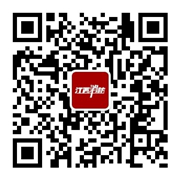 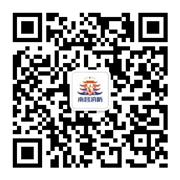 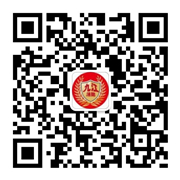 江西消防南昌消防九江消防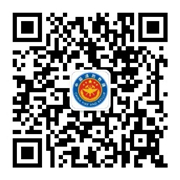 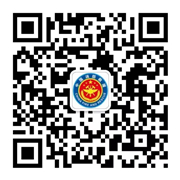 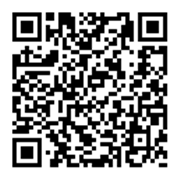 景德镇消防萍乡消防新余消防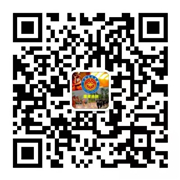 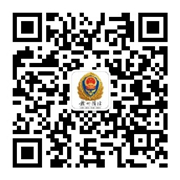 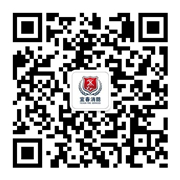 鹰潭消防赣州消防宜春消防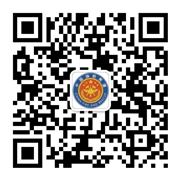 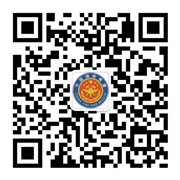 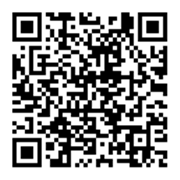 上饶消防吉安消防抚州消防